Hope into Action Portsmouth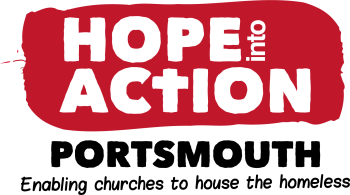 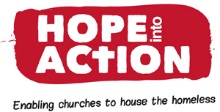 Accommodation Referral FormApplicant declaration & consentApplicant detailsNext of kin detailsChildren and dependantsPets*We may need to contact them should you abandon the property or leave us whilst still owing money for exampleApplicant’s Support needsHope Into Action provide SUPPORTED accommodation. Please tick as many boxes as you like, whether they are areas in which you feel you NEED support or are CURRENTLY RECEIVING support in: (This will create your action plan, so please be honest and only tick the areas in which you are WILLING to address)Current accommodation detailsHousing HistoryOffending history – if none, please tick and move to section 5:                                                                                                                           Please state applicant’s current sentence or give details of most recent sentence.Please provide details of past offences, crimes or investigations:Substance useSubstance users must be stable or addressing their drug / alcohol misuse in a planned approach via support services. This is because of the difficulty managing health and safety problems caused by chaotic substance users in shared residential environments.Physical, Mental Health and WellbeingMeaningful use of time and employmentSocial Networks / family and friendsFinancial situationYour goals, interests and motivationOther agenciesIf you are receiving help from any other person or agency, please list them here (e.g. doctor, social worker, Probation officer, community psychiatric nurse, advocate, family, friend etc.). Hope into Action may contact them as part of our assessment process to discuss your housing and support needs. It is essential Hope into Action has this information to ensure we can offer appropriate accommodation and support. Risk of harm assessment / Safety issues                                                                                               *Referrer can choose to complete this either with the applicant present or not.                             PLEASE INCLUDE ANY AGENCY RISK ASSESMENTS WITH THIS APPLICATIONReferrer’s detailsReferrer’s assessmentMonitoring - PLEASE NOTE – THE APPLICANT’S DETAILS ARE REQUIRED HEREHope into Action is committed to eliminating discrimination and promoting equality of opportunity.           To ensure this we monitor the race, ethnicity, gender and disability of all applicants.Your information will be treated in the strictest confidence and used only as described above.  It will not form part of the decision-making process. You do not have to complete this section if you don’t want to.Gender:	 Male	  Female	  Transgender	  Prefer not to sayAge:		 Under 20	  21-30 	 31-40 	 41-50  51-	60  	61+
		 Prefer not to sayDo you consider yourself to have a disability?	 Yes  	 No 		 Prefer not to say
If yes, what sort of disability?
 Sight disability  		Hearing disability  		 Physical disability
 Learning disability  		 Mental health disability 	Prefer not to saySexuality:	 Heterosexual	  Homosexual	  Bisexual  	Prefer not to sayReligion: _____________________   Prefer not to sayWhich group best describes your ethnicity? Prefer not to say About this formThis form helps us decide whether the applicant is suitable for our supported accommodation.Who fills it in? The referring party (referrer) with the applicant’s input if possible. Section 11 may be filled in by the referrer alone. The form must be completed fully; if a section is not relevant, please state N/A instead of leaving blank. If you are a church referrer we may call to discuss things further.    OR   An applicant themselves. If something does not apply to you, please write N/A in that section. Self referrals take more time, as we seek information and references. You can choose whether you’d like to fill in Section 11 for yourself or not.What happens next?We will let you know we have received the application.If eligible, the applicant will be invited for initial interview. After this they may be invited for further assessment. Please be aware that this process can take several weeks.The referring party and/or referee will be informed of the outcome.Please note that housing may not be available immediately. Applications may be held on file until vacancies arise. What if the applicant is not accepted?The referring agency and/or applicant will be informed, giving reasons for the decision. Please include the following documents where relevant:Mental Health DiagnosesCPA (Care Plan Approach)MAPPA (Multi-Agency Public Protection Arrangements)MARAC (Multi-Agency Risk Assessment Conference)Risk assessment
(including OASys/safercustody or equivalent)Pre-sentence report and list of previous convictions including spent convictionsPrescribed medication sheetsTwo references preferably one personal (such as a minister) and one professional (such as offender manager or employer)If these documents are available we will need them before interviews can take place. If the above are not available, we require written information equivalent in natureAny other information which you feel will support the application Please return this form to:Caroline Deans, Empowerment Worker:Email: Caroline.Deans@hopeintoaction.org.ukPost: Hope into Action Portsmouth,           195 Powerscourt Road,           Portsmouth, PO2 7JHPhone: 07494 874395OFFICE USE ONLYCity receiving referral:Date receivedIf no vacancies, keep on file until (6 months from date received)OFFICE USE ONLYOFFICE USE ONLYName of HIA team member receiving referralDate acknowledged to referrer/ applicant Would the applicant like this shared with other HIA cities?OFFICE USE ONLYI confirm that the information I have given is correct. I understand that if any information I have provided is found to be false you may withdraw any offer of housing, or if I have already moved into a Hope into Action property you may take legal action, which may result in you asking me to move out.I understand that withholding any information which raises the risk element of my assessment may also result in me losing my accommodation and support. The first 28 days of my license will act as a ‘probationary period.’I give permission for you to obtain further information from other relevant agencies, which may include Probation, Social Services, local authority housing departments, local authority housing benefit departments, the Police, Local Authority and benefit agencies, amongst others.Under the Data Protection Act 1998 we are required to obtain consent to share information about you with other agencies and organisations who may be involved in providing services to you. You have a right to prevent this and therefore you do not have to consent if you don’t want your information shared. However, it may be difficult to provide you with the services you need if you do not give your consent.I confirm that the information I have given is correct. I understand that if any information I have provided is found to be false you may withdraw any offer of housing, or if I have already moved into a Hope into Action property you may take legal action, which may result in you asking me to move out.I understand that withholding any information which raises the risk element of my assessment may also result in me losing my accommodation and support. The first 28 days of my license will act as a ‘probationary period.’I give permission for you to obtain further information from other relevant agencies, which may include Probation, Social Services, local authority housing departments, local authority housing benefit departments, the Police, Local Authority and benefit agencies, amongst others.Under the Data Protection Act 1998 we are required to obtain consent to share information about you with other agencies and organisations who may be involved in providing services to you. You have a right to prevent this and therefore you do not have to consent if you don’t want your information shared. However, it may be difficult to provide you with the services you need if you do not give your consent.I confirm that the information I have given is correct. I understand that if any information I have provided is found to be false you may withdraw any offer of housing, or if I have already moved into a Hope into Action property you may take legal action, which may result in you asking me to move out.I understand that withholding any information which raises the risk element of my assessment may also result in me losing my accommodation and support. The first 28 days of my license will act as a ‘probationary period.’I give permission for you to obtain further information from other relevant agencies, which may include Probation, Social Services, local authority housing departments, local authority housing benefit departments, the Police, Local Authority and benefit agencies, amongst others.Under the Data Protection Act 1998 we are required to obtain consent to share information about you with other agencies and organisations who may be involved in providing services to you. You have a right to prevent this and therefore you do not have to consent if you don’t want your information shared. However, it may be difficult to provide you with the services you need if you do not give your consent.I confirm that the information I have given is correct. I understand that if any information I have provided is found to be false you may withdraw any offer of housing, or if I have already moved into a Hope into Action property you may take legal action, which may result in you asking me to move out.I understand that withholding any information which raises the risk element of my assessment may also result in me losing my accommodation and support. The first 28 days of my license will act as a ‘probationary period.’I give permission for you to obtain further information from other relevant agencies, which may include Probation, Social Services, local authority housing departments, local authority housing benefit departments, the Police, Local Authority and benefit agencies, amongst others.Under the Data Protection Act 1998 we are required to obtain consent to share information about you with other agencies and organisations who may be involved in providing services to you. You have a right to prevent this and therefore you do not have to consent if you don’t want your information shared. However, it may be difficult to provide you with the services you need if you do not give your consent.Signed (applicant)DatePrint nameFull namePrevious namesAddressPostcodeHome phone numberHome phone numberHome phone numberHome phone numberMobile numberN.I. numberNationalityNationalityRight to remain ID (if required)Do they have ‘right to rent’?Do they have ‘right to rent’?   No     YesUK/ European Passport NumberOther ID seenOther ID seenDate of birthAgeGenderMale     Female  Are you the same sex you were at birth?Are you the same sex you were at birth?No     Yes  No     Yes  No     Yes  No     Yes  No     Yes  Do you need someone to sign for you?Do you need someone to sign for you?No     Yes  No     Yes  No     Yes  No     Yes  No     Yes  Do you need information in Braille?Do you need information in Braille?No     Yes  No     Yes  No     Yes  No     Yes  No     Yes  Do you have any mobility issues?Do you have any mobility issues?No     Yes   If yes, please give details:No     Yes   If yes, please give details:No     Yes   If yes, please give details:No     Yes   If yes, please give details:No     Yes   If yes, please give details:Do you need an interpreter?Do you need an interpreter?No     Yes  If yes, which language?:No     Yes  If yes, which language?:No     Yes  If yes, which language?:No     Yes  If yes, which language?:No     Yes  If yes, which language?:Which City would you like to be housed in   Which City would you like to be housed in   Would you be prepared to move to another cityWould you be prepared to move to another cityNo     Yes    (Please Name City or Cities)No     Yes    (Please Name City or Cities)No     Yes    (Please Name City or Cities)No     Yes    (Please Name City or Cities)No     Yes    (Please Name City or Cities)NameRelationship to youAddressPhone numberAre we able to contact them in emergency or if we have concerns*?      (If not who would you like us to contact?)
Do you have (or have you had) any children?                Yes		 No  Are they ‘dependent’? (are you the primary care giver who gets the child benefit etc)                     Yes		 NoDo they live with you?   	 Yes		 NoDo you have other dependants? (eg: someone you care for who is reliant on you?)                                 Yes		 NoAre / could you be pregnant or expecting a baby at the moment?      	 Yes		 NoPlease give details for any ‘Yes’ boxes ticked above:TenancyKeeping your room/home safe, clean and tidyLearning how to cookTenancyWarnings or evictionsArranging repairsCrime Offending behaviourViolent / aggressive or threatening behaviourHealth – substance misuseDrug reduction programmeAlcohol problemsHealth –
physical & mentalGetting a doctorDepressionHealth –
physical & mentalExerciseHygieneHealth –
physical & mentalDisability issuesMental health & wellbeing (includes counselling, specialist support or general improvements)Meaningful use 
of time
& volunteeringVolunteeringInterests / hobbiesMeaningful use 
of time
& volunteeringShort courses for leisure‘Giving back’Employment, education, trainingEmploymentTrainingEmployment, education, trainingEducationJob applications & CVsEmployment, education, trainingLiteracy / numeracy Gaining basic qualifications
(e.g. English, Maths)Social & family relationships, inc. support networksFamily links (this may          include drawing closer or pulling away depending on their influence)Making new friends (and positive influences)Social & family relationships, inc. support networksRe-establishing or maintaining contact with children Gaining custody or contact of childrenSocial & family relationships, inc. support networksOther social networksIsolationFinance & budgetingPaying rent / billsClaiming benefitsFinance & budgetingBudgetingClearing debtsDiversity Cultural needsReligion / faithDiversity Sexual orientationOtherDomestic abuseLegal matters not related to offendingOtherGamblingHelp with language Please state any other areas in which you need support: No fixed abode Rough sleeping Sofa surfing Friends / family Parental home Rehab unit Prison Hospital Foster care Bed & breakfast Private rented  Council tenancy with __________________________ Housing association tenancy with ________________ Hostel provided by ____________________________ Supported housing with ________________________Have you ever lived in shared accommodation?
(Not including friends / family)Have you ever lived in shared accommodation?
(Not including friends / family)Have you ever lived in shared accommodation?
(Not including friends / family) No    Yes  No    Yes If yes, what was your experience like?      If yes, what was your experience like?      If yes, what was your experience like?      If yes, what was your experience like?      If yes, what was your experience like?      Have you ever lived in independent accommodation?Have you ever lived in independent accommodation?Have you ever lived in independent accommodation? No    Yes   No    Yes  If yes, please give details, including dates, type of housing and reason for loss of tenancy      If yes, please give details, including dates, type of housing and reason for loss of tenancy      If yes, please give details, including dates, type of housing and reason for loss of tenancy      If yes, please give details, including dates, type of housing and reason for loss of tenancy      If yes, please give details, including dates, type of housing and reason for loss of tenancy      Where have you lived for AT LEAST the past five years? (Include any hospital or prison stays)Where have you lived for AT LEAST the past five years? (Include any hospital or prison stays)Where have you lived for AT LEAST the past five years? (Include any hospital or prison stays)Where have you lived for AT LEAST the past five years? (Include any hospital or prison stays)Where have you lived for AT LEAST the past five years? (Include any hospital or prison stays)AddressFromToToReason for leavingHave you ever been evicted?Have you ever been evicted?Have you ever been evicted?Have you ever been evicted? No    YesIf yes, was the eviction for any of the following reasons:Because you were violentBecause you were harassing someoneBecause of non-payment of rentBecause you were drug taking / dealingBecause of noise nuisanceBecause of ASBIf yes, was the eviction for any of the following reasons:Because you were violentBecause you were harassing someoneBecause of non-payment of rentBecause you were drug taking / dealingBecause of noise nuisanceBecause of ASBIf yes, was the eviction for any of the following reasons:Because you were violentBecause you were harassing someoneBecause of non-payment of rentBecause you were drug taking / dealingBecause of noise nuisanceBecause of ASBIf yes, was the eviction for any of the following reasons:Because you were violentBecause you were harassing someoneBecause of non-payment of rentBecause you were drug taking / dealingBecause of noise nuisanceBecause of ASB No    Yes   No    Yes   No    Yes   No    Yes   No    Yes No    YesWhich local authority do you have the greatest local connection with?Are you on a local authority housing register?No     Yes   If yes, which one?      No     Yes   If yes, which one?      No     Yes   If yes, which one?      No     Yes   If yes, which one?      If yes, please include a copy of the housing application and bidding/homelink number:Have you applied to any other supported housing?No     Yes  If yes, give details of agencies and responses received.      No     Yes  If yes, give details of agencies and responses received.      No     Yes  If yes, give details of agencies and responses received.      No     Yes  If yes, give details of agencies and responses received.       PrisonOffence:             Length of sentence:       Prison number:      Likely release date and type of release:      Name and address of prison:         Offender manager / probation details so we can receive and OAYSYS report: Community Order Suspended Sentence OrderOffence:      Please tick all that apply: Unpaid Work	 Prohibited Activity     Specified Activity	           Exclusion                 Programme	      Curfew                                        Residence		 Supervision                 Attendance Centre                   Mental Health Requirement     Drug Rehabilitation     Alcohol Treatment	
Start date:      			Finish date:       LicenceOffence:       Young Offender	 Extended Licence     Home Detention Curfew          Life Licence
Start date:      			Finish date:      Do you have any history of the following:Tick all that applyArson: Yes     No  			Risk to children: Yes     No  	Sex offences: Yes     No  		Offense against vulnerable adults: Yes     No  Violence (ABH/ GBH/ DA etc) : Yes     No  Child Protection Issues: Yes     No  Supply of Illegal Drugs: Yes     No  Tick all that applyArson: Yes     No  			Risk to children: Yes     No  	Sex offences: Yes     No  		Offense against vulnerable adults: Yes     No  Violence (ABH/ GBH/ DA etc) : Yes     No  Child Protection Issues: Yes     No  Supply of Illegal Drugs: Yes     No  Tick all that applyArson: Yes     No  			Risk to children: Yes     No  	Sex offences: Yes     No  		Offense against vulnerable adults: Yes     No  Violence (ABH/ GBH/ DA etc) : Yes     No  Child Protection Issues: Yes     No  Supply of Illegal Drugs: Yes     No  Tick all that applyArson: Yes     No  			Risk to children: Yes     No  	Sex offences: Yes     No  		Offense against vulnerable adults: Yes     No  Violence (ABH/ GBH/ DA etc) : Yes     No  Child Protection Issues: Yes     No  Supply of Illegal Drugs: Yes     No  Are you registered under the sex offenders Registration Act (1997)?Are you registered under the sex offenders Registration Act (1997)?Are you registered under the sex offenders Registration Act (1997)?Are you registered under the sex offenders Registration Act (1997)?Yes     No  Are you or do you think you may be on the barred list for working with children or vulnerable adults?Are you or do you think you may be on the barred list for working with children or vulnerable adults?Are you or do you think you may be on the barred list for working with children or vulnerable adults?Are you or do you think you may be on the barred list for working with children or vulnerable adults?Yes     No  Are you on a MARAC. If Yes, please give details of IDVA:Are you on a MARAC. If Yes, please give details of IDVA:Are you on a MARAC. If Yes, please give details of IDVA:Are you on a MARAC. If Yes, please give details of IDVA:Yes     No  Are you on a MAPPA. If Yes, please give details of level:Are you on a MAPPA. If Yes, please give details of level:Are you on a MAPPA. If Yes, please give details of level:Are you on a MAPPA. If Yes, please give details of level:Yes     No  Please give details of previous offences 
(or attach list of previous convictions)DateOffence(s)Sentence received or decision madeSentence received or decision madePlease give details of previous offences 
(or attach list of previous convictions)Please list any court cases/police investigations pending/ongoing, TIC or state noneAre you using, abusing or have you ever used, any of the following?
AlcoholAmphetamines (speed)CannabisCocaineCrack CocaineCrystal MethEcstasyHeroinOpiates/OpiodsKetamine‘Legal highs’, i.e. New Psychoactive Substances (NPSs)MethadonePrescription medicationSolventsTranquillisersOther (please specify) 
Current
Previous

Never
Please tell us about your previous and current drug use
E.g. how much did you use, how often, when was the last time, triggers or reasons for drug use Please tell us about your previous and current drug use
E.g. how much did you use, how often, when was the last time, triggers or reasons for drug use Please tell us about your previous and current drug use
E.g. how much did you use, how often, when was the last time, triggers or reasons for drug use Please tell us about your previous and current drug use
E.g. how much did you use, how often, when was the last time, triggers or reasons for drug use Please tell us about your previous and current drug use
E.g. how much did you use, how often, when was the last time, triggers or reasons for drug use Do you carry a Narloxone Pack? No    Yes No    Yes No    Yes No    YesAre you on or awaiting any drug or alcohol treatment programme? No		 Yes If yes, please give details of agency and programme:  No		 Yes If yes, please give details of agency and programme:  No		 Yes If yes, please give details of agency and programme:  No		 Yes If yes, please give details of agency and programme: In a typical week how many units of alcohol do you drink? (if you’re unsure about ‘units’ please state what and how much you drink)      Please tell us about your current and previous alcohol use
E.g. how much, how often, when was the last time, any triggers you’re aware of In a typical week how many units of alcohol do you drink? (if you’re unsure about ‘units’ please state what and how much you drink)      Please tell us about your current and previous alcohol use
E.g. how much, how often, when was the last time, any triggers you’re aware of In a typical week how many units of alcohol do you drink? (if you’re unsure about ‘units’ please state what and how much you drink)      Please tell us about your current and previous alcohol use
E.g. how much, how often, when was the last time, any triggers you’re aware of In a typical week how many units of alcohol do you drink? (if you’re unsure about ‘units’ please state what and how much you drink)      Please tell us about your current and previous alcohol use
E.g. how much, how often, when was the last time, any triggers you’re aware of In a typical week how many units of alcohol do you drink? (if you’re unsure about ‘units’ please state what and how much you drink)      Please tell us about your current and previous alcohol use
E.g. how much, how often, when was the last time, any triggers you’re aware of Are you registered with a GP?   No	 YesIf yes, please provide name and address:      Are you registered with a GP?   No	 YesIf yes, please provide name and address:      Do you have any concerns about your:                     Mental / emotional health & wellbeingMedical / physical health                                                
   No              Yes 	 Previously   No		 Yes  	 Previously  If yes or previously, please provide details 
(this might include treatment received, medication taken, symptoms etc.)If yes or previously, please provide details 
(this might include treatment received, medication taken, symptoms etc.)If you suffer from mental health issues how would we know you are becoming unwell (describe attitudes, behaviour, etc):If you suffer from mental health issues how would we know you are becoming unwell (describe attitudes, behaviour, etc):Please write something about the things you have done, currently do, and/or would like to do to occupy your time:Employment, education, trainingSport, music, arts, other hobbies and talentsLiteracy / numeracy needs, including help with languagePlease give some details about your social networks, both positive and negativePlease give some details about your social networks, both positive and negativeFamily linksPeers / friendsDomestic AbuseOther Faith groups/clubs Do you feel Isolation / lonelinessAny other social networks we should be aware of (eg gangs you’re trying to avoid etc)What is your current income?
(tick all that apply) Jobseeker’s Allowance (JSA) Employment Support Allowance (ESA) Disability Living Allowance (DLA) Personal Independence Payment (PIP) Universal Credit (UC) Working Tax Credits (WTC) Child Tax Credits (CTC) Income Support (IS) Wages Other: ________________How much do you receive and how often? On what day?Do you have any rent arrears? No		 Yes
If yes, please give details, including the amount owed, and any agreements you have made to repay them       No		 Yes
If yes, please give details, including the amount owed, and any agreements you have made to repay them      Do you have any other debts?
(e.g. Loans from friends, Council Tax, benefit overpayments, payday  or personal loans, credit cards, catalogues) No		 Yes
If yes, please give details, including the amount owed, and any agreements you have made to repay them       No		 Yes
If yes, please give details, including the amount owed, and any agreements you have made to repay them      Are there any skills or interests you would like to develop? What would you like to see happen over the next two years of your life?How would a place with HIA help you? Please include anything else about yourself or your situation which may be helpful to Hope into Action staff when considering your suitability.Please place a cross on the line to show how strong your desire is to change.             0                                                         5                                                            10I have no desire to change                            I really want to try                                 I’m completely committedCan you give us an example of how you have implemented positive change in your life:Please place a cross on the line to show how able you feel to make the necessary changes.            0                                                         5                                                              10 There’s no way I can do it                       I think I can do it with support                 I’m completely able to do it on my ownIn what area(s) of your life, will you benefit from our support the most?Name(s)Job title & agencyContact addressTelephone & email addressReferrer, please indicate whether you consider the applicant to present a risk in any of the following categories:*If you can not give an educated answer please state so and we will contact alternative sources To self To the community Towards staff Towards previous victims Towards other tenants From othersIs there any history of the following (prosecuted or otherwise):Is there any history of the following (prosecuted or otherwise):By the client? Physical abuse Mental abuse Sexual abuse Racial abuse Verbal abuse Intimidation/Bullying Damage to propertyTowards the client? Physical abuse Mental abuse Sexual abuse Racial abuse Verbal abuse Intimidation/Bullying Damage to propertyWhere a risk of harm is identified, please give details, considering the following factors:What will increase / reduce the risk?   What type of harm is likely to occur?How severe would this be?  How likely is this to happen?What is the consequence of the applicant living in a Hope into Action property?What is your assessment based on?Where a risk of harm is identified, please give details, considering the following factors:What will increase / reduce the risk?   What type of harm is likely to occur?How severe would this be?  How likely is this to happen?What is the consequence of the applicant living in a Hope into Action property?What is your assessment based on?NameJob titleAddressPostcodeContact numberEmail addressRelationship to ApplicantHow long have you known them?How often do you see them? Will this continue once they are housed?Relationship to ApplicantHow long have you known them?How often do you see them? Will this continue once they are housed?(please include whether it’s a personal or professional capacity)(please include whether it’s a personal or professional capacity)(please include whether it’s a personal or professional capacity)Relationship to ApplicantHow long have you known them?How often do you see them? Will this continue once they are housed?Relationship to ApplicantHow long have you known them?How often do you see them? Will this continue once they are housed?Relationship to ApplicantHow long have you known them?How often do you see them? Will this continue once they are housed?Relationship to ApplicantHow long have you known them?How often do you see them? Will this continue once they are housed?What is the current housing situation of the applicant? Why do they need supported housing?What is the current housing situation of the applicant? Why do they need supported housing?What is the current housing situation of the applicant? Why do they need supported housing?What is the current housing situation of the applicant? Why do they need supported housing?Why do you feel Hope into Action would be a suitable supported housing option for the applicant?Your assessment should include information about the following points:Risk of harm Offending history/ likelihood of re-offendingBehaviour traitsAttitudes (especially on cultural / racial diversity, gender, sexual orientation)Motivation to address support needsAttendance and engagement with support agencies, e.g. Probation, drug/alcohol agenciesAny other information that would be helpful to staff assessing suitability of the applicantWhy do you feel Hope into Action would be a suitable supported housing option for the applicant?Your assessment should include information about the following points:Risk of harm Offending history/ likelihood of re-offendingBehaviour traitsAttitudes (especially on cultural / racial diversity, gender, sexual orientation)Motivation to address support needsAttendance and engagement with support agencies, e.g. Probation, drug/alcohol agenciesAny other information that would be helpful to staff assessing suitability of the applicantWhy do you feel Hope into Action would be a suitable supported housing option for the applicant?Your assessment should include information about the following points:Risk of harm Offending history/ likelihood of re-offendingBehaviour traitsAttitudes (especially on cultural / racial diversity, gender, sexual orientation)Motivation to address support needsAttendance and engagement with support agencies, e.g. Probation, drug/alcohol agenciesAny other information that would be helpful to staff assessing suitability of the applicantWhy do you feel Hope into Action would be a suitable supported housing option for the applicant?Your assessment should include information about the following points:Risk of harm Offending history/ likelihood of re-offendingBehaviour traitsAttitudes (especially on cultural / racial diversity, gender, sexual orientation)Motivation to address support needsAttendance and engagement with support agencies, e.g. Probation, drug/alcohol agenciesAny other information that would be helpful to staff assessing suitability of the applicantWhat is your knowledge of the applicant’s suitability to live in shared supported accommodation with other tenants who may be vulnerable?
(If you don’t know him/her well enough to make informed comments, please state this.)What is your knowledge of the applicant’s suitability to live in shared supported accommodation with other tenants who may be vulnerable?
(If you don’t know him/her well enough to make informed comments, please state this.)What is your knowledge of the applicant’s suitability to live in shared supported accommodation with other tenants who may be vulnerable?
(If you don’t know him/her well enough to make informed comments, please state this.)What is your knowledge of the applicant’s suitability to live in shared supported accommodation with other tenants who may be vulnerable?
(If you don’t know him/her well enough to make informed comments, please state this.)What is the current and future level of contact you plan to have with the applicant?What is the current and future level of contact you plan to have with the applicant?What is the current and future level of contact you plan to have with the applicant?What is the current and future level of contact you plan to have with the applicant?I confirm that, to the best of my knowledge, the information contained within this application is truthful, accurate and as complete as possible.I confirm that, to the best of my knowledge, the information contained within this application is truthful, accurate and as complete as possible.I confirm that, to the best of my knowledge, the information contained within this application is truthful, accurate and as complete as possible.I confirm that, to the best of my knowledge, the information contained within this application is truthful, accurate and as complete as possible.Signed (referrer):Date:White British Irish Irish OtherBlack or Black British Caribbean African African OtherAsian or Asian British Indian Pakistani Pakistani BangladeshiAsian or Asian British OtherChinese Chinese  Other Other OtherMixed White and black Caribbean White and black Caribbean White and black African                   White and black African                  Mixed White and Asian White and Asian Other OtherGypsy and traveler Romany Gypsy Traveller – Irish origin Traveller – Irish origin Traveller - otherGypsy and traveler Other